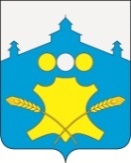 АдминистрацияБольшемурашкинского муниципального округаНижегородской областиПОСТАНОВЛЕНИЕ __________2023 г.                                                                                             №  ________Об организации и проведении продажи муниципального имущества на аукционеВ соответствии со ст.209, ст.215, ст.217, ст.448 Гражданского кодекса Российской Федерации, Федеральным законом Российской Федерации от 21.12.2001 №178-ФЗ «О приватизации государственного и муниципального имущества», постановлением Правительства РФ от 27.08.2012 № 860  «Об организации и проведении продажи государственного или муниципального имущества в электронной форме», решением Земского собрания Большемурашкинского муниципального района от 21.07.2011  № 39 «Об утверждении Положения о порядке приватизации муниципального имущества Большемурашкинского муниципального района Нижегородской области» (в редакции решений от 29.03.2012 №18, от 30.05.2012 № 37, от 08.06.2015 № 34, от 27.10.2015 № 58, от 22.11.2018 № 56), во исполнение решения Совета депутатов Большемурашкинского округа Нижегородской области от 04.10.2022 №34 «Об утверждении прогнозного плана приватизации муниципального имущества Большемурашкинского муниципального округа Нижегородской области на 2022-2024 годы» (в ред. решения от 17.02.2023 №19), администрация Большемурашкинского муниципального округа Нижегородской области  п о с т а н о в л я е т:1. Провести приватизацию находящегося в муниципальной собственности Большемурашкинского муниципального округа Нижегородской области недвижимого имущества– нежилое здание с земельным участком, в том числе:- нежилое здание,  расположенное по адресу: Нижегородская область, 
Большемурашкинский район, р.п. Большое Мурашкино, ул. Свободы, д.69, этажей: 1, подземных – 1, назначение: нежилое, площадь 549,1 кв.м, кадастровый номер 52:31:0080006:4874;- земельный участок, в пределах которого расположено вышеуказанное нежилое здание, кадастровый номер 52:31:0080006:59, площадь 927,5 кв.м, категория земель: земли населённых пунктов, вид разрешенного использования: для производственной базы, местоположение: Нижегородская область, Большемурашкинский район, р.п. Большое Мурашкино, ул. Свободы, д.69.2. В отношении муниципального имущества, указанного в  пункте 1 настоящего постановления, установить:2.1. Осуществить  мероприятия по продаже в электронной форме путем продажи на аукционе, открытом по составу участников и форме подаче предложений о цене. 2.2. Установить начальную цену: рыночная стоимость объекта, определенная на основании отчета об оценке рыночной стоимости в соответствии с законодательством, регулирующим оценочную деятельность в Российской Федерации, в размере 2 350 000,00 рублей (Два миллиона триста пятьдесят тысяч рублей 00 копеек), состоящую из:2.2.1. Начальная цена нежилого здания 2 264 000,00 рублей (Два миллиона двести шестьдесят четыре тысячи рублей 00 копеек) с учетом НДС.2.2.2. Начальная цена земельного участка 86 000,00 рублей (Восемьдесят шесть тысяч рублей 00 копеек).2.3. Установить размер задатка: 10 % от начальной  (минимальной) цены договора – 235 000 рублей (Двести тридцать пять тысяч рублей 00 копеек).2.4. Установить величину повышения начальной цены ("шаг аукциона") 5 % - в размере 117500,00 рублей (Сто семнадцать тысяч пятьсот рублей 00 копеек).2.5. Установить срок оплаты по договору купли-продажи имущества: 10 календарных дней со дня его подписания.2.6. Форма оплаты по договору купли-продажи имущества: единовременная.3. Функции продавца муниципального имущества возложить на комитет по управлению экономикой администрации Большемурашкинского муниципального округа Нижегородской области.4. Комитету по управлению экономикой администрации округа:4.1. Организовать продажу имущества, находящегося в собственности Большемурашкинского муниципального округа Нижегородской области, указанного в п. 1 настоящего постановления, в порядке, установленном законодательством о приватизации на электронной площадке оператора Акционерное общество «Электронные торговые системы», размещенной в сети "Интернет": https://www.fabrikant.ru;4.2. Организовать подготовку и публикацию информационного сообщения о проведении продажи имущества и об итогах продажи имущества, а также размещение информации в сети «Интернет» (https://torgi.gov.ru/new/public, http://www.admbmur.ru) в соответствии с требованиями действующего законодательства;4.3. Обеспечить заключение договора купли-продажи, передачу имущества победителю.       И.о. главы местного самоуправления                                                                                    Р.Е. ДарановСОГЛАСОВАНО:
Начальник отдела имущественных отношений комитета по управлению экономикой                                                    Н.А.БорисоваУправляющий делами                                                                               И.Д.СадковаНачальник отдела правовой,организационной,  кадровой работы и информационного обеспечения                                                                Г.М.Лазарева